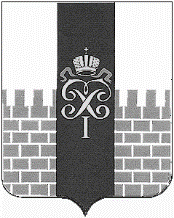 МУНИЦИПАЛЬНЫЙ СОВЕТМУНИЦИПАЛЬНОГО ОБРАЗОВАНИЯ ГОРОД ПЕТЕРГОФ      __________________________________________________________________Р Е Ш Е Н И Е « 22 » ноября 2018  года                                                                                                                № 83О внесении изменений в Решение МС МО г. Петергоф от 03.09.2009 г. № 70 «Об утверждении Положения об оплате труда работников муниципальных учреждений, финансируемых за счет средств бюджета муниципального образования город Петергоф» с изменениями, внесёнными решениями МС МО г. Петергоф от 08.10.2009г. № 89, от 06.02.2014г. № 16, от 28.05.2015 г. №  20, от 28.06.2018 г. № 53	В целях приведения Положения об оплате труда работников муниципальных учреждений, финансируемых за счет средств бюджета муниципального образования город Петергоф в соответствие с действующим законодательством Муниципальный Совет муниципального образования город ПетергофР Е Ш И Л:Внести в Решение МС МО г. Петергоф от 03.09.2009 г. № 70 «Об утверждении Положения об оплате труда работников муниципальных учреждений, финансируемых за счет средств бюджета муниципального образования город Петергоф» с изменениями внесёнными решениями МС МО г. Петергоф от 08.10.2009г. № 89, от 06.02.2014г. № 16, от 28.05.2015 г. № 20, от 28 .06.2018 г. № 53 следующие изменения:1.1. в пункте 7 Положения слова «условий труда, типов, видов учреждений и их  структурных подразделений (коэффициент специфики работы),» исключить;1.2. в абзаце 1 пункта 9 Положения слова  «и специфики работы» исключить Обнародовать настоящее решение.Решение вступает в силу с 1 января 2019 года..Контроль за исполнением настоящего Решения возложить на председателя бюджетно-финансового комитета Муниципального Совета муниципального образования город Петергоф  Н.Г.Хадикову. Глава муниципального образования город Петергоф,исполняющий полномочияпредседателя Муниципального Совета                                                      С.В. Малик  